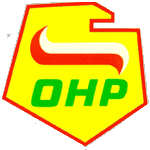 Ośrodek Szkolenia i WychowaniaOchotniczych Hufców Pracy w TrzebiniOgłasza nabór doNowej Szkoły Branżowej I stopnia do klasy I , II i III oraz 
do klasy VII Szkoły Podstawowej Przysposabiającej do Pracy w zawodach         KIERUNKI                                                               - FRYZJER  - MECHANIK POJAZDÓW                                                                KIERUNKI     SAMOCHODOWYCH                                                         - KUCHARZ z elementami 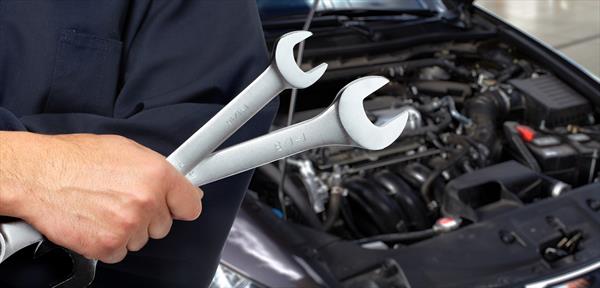                                                                                                        obsługi konsumenta 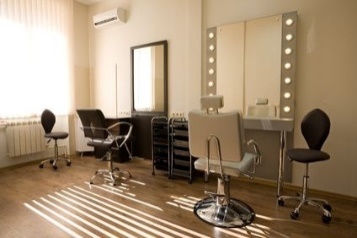                                                                                                     - stylista mody - KRAWIEC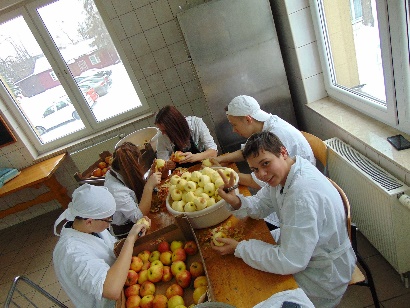 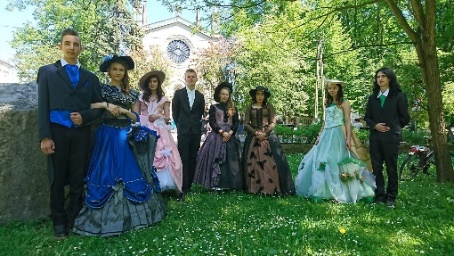               KIERUNKI   - ogólnobudowlany – MONTER                                 ZABUDOWY I ROBÓT                                           WYKOŃCZENIOWYCH                   W BUDOWNICTWIE                                                          - metaloplastyka – ŚLUSARZ                                                                                                                                                                                                                                    ZAPRASZAMY DO NAS !!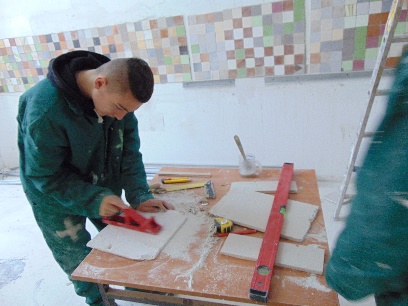 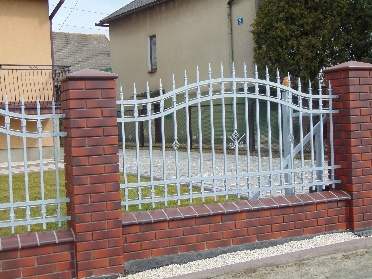 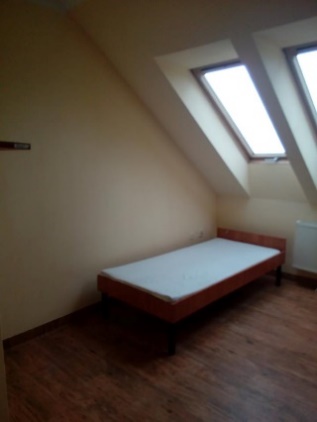 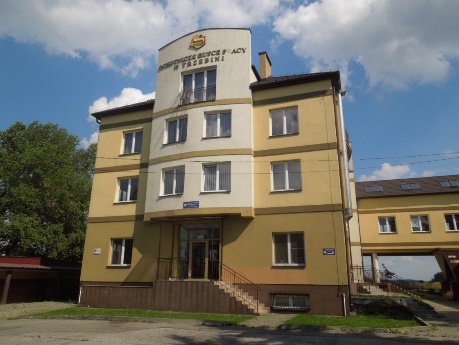 OFERUJEMY:zajęcia dydaktyczne – szkoła w naszym Ośrodkubezpłatne zakwaterowaniei wyżywienie w internacienaukę zawodu w naszychwarsztatach szkoleniowo – produkcyjnychumowę o pracę na statusie pracownika młodocianego z wynagrodzeniem 